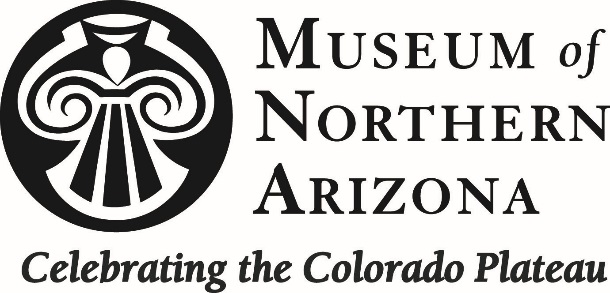 
Title: Administrative Assistant for EcologyDepartment: Ecology and ConservationStatus: Non Exempt, Part-time, Hourly, Temporary, Project-SpecificSupervisor:  Jeri Ledbetter – Springs Stewardship Institute Program ManagerBackground:  The Ecology and Conservation research department conducts research on the ecosystems, flora, and fauna of the Colorado Plateau. The Springs Stewardship Institute (SSI) is a global initiative of the Museum of Northern Arizona.  SSI was established to improve our understanding of springs ecology, to educate the public and resource managers about the importance of springs stewardship, and to partner with other organizations, agencies, tribes, and researchers who are working to protect these important and highly threatened ecosystems. Position Description:  This position requires a hard-working, motivated individual with: excellent computer and organizational skills; experience with bookkeeping and information management; and an interest in resource management, ecosystem ecology, and biological sciences for an administrative assistant position.  We are looking for someone who is passionate about natural resources, and comfortable working both with others as well as independently.  The position is primarily office-based, but may occasionally involve fieldwork, some of it rigorous. This employee should be able to work independently, but readily seek guidance and look forward to learning new skills.  Responsibilities will include (but are not limited to):Project planning and logistics including tasks, deadlines, and requirementsDeveloping, writing, and reviewing project interim and final reportsBookkeeping, expense tracking, budgeting, and payroll approvalOffice administrative and organizational tasksData entry, information management, and quality controlWebsite design and maintenanceVolunteer, staff, and subcontractor coordinationProposal research, planning, and writingRequirements:Degree in information management, accounting, natural science, and/or experience in a related fieldExperience with bookkeeping, expense tracking, and budgetingExcellent written and verbal communication skillsWell-organized and detail-orientedPossession of a strong work ethic and the ability to work independently and solve problemsAt times the position may involve field work, so applicant should be physically fit Desired Qualifications:Experience working with Adobe and GIS softwareFamiliar with the Colorado Plateau region Understanding of basic accounting practicesExperience with invertebrate identification and curationBenefits and Compensation: Membership to the Museum of Northern ArizonaHourly wage commensurate with experience and project-specific fundingExperience working with a local non-profit with a global focusExperience working with invertebrate identification and curationPotential for 40 hours and pay advancementTo Apply:Please submit a cover letter and resume to employment@musnaz.org.  For more information about MNA Ecology, visit https://musnaz.org/research/ecology-and-conservation/. For information about SSI, visit http://springstewardshipinstitute.org/ and our online database at http://springsdata.org/.